KLASA: 021-05/21-04/05URBROJ: 2158/07-03-21-01Vladislavci, 28. svibnja 2021.Temeljem članka 34. stavka 3. Poslovnika Općinskog vijeća Općine Vladislavci («Službeni glasnik» Općine Vladislavci  broj 3/13 i 3/17, 4/20 i 5/20 – pročišćeni tekst, 8/20, 2/21, 3/21 – pročišćeni tekst), sazivam2. SJEDNICU OPĆINSKOG VIJEĆAOPĆINE VLADISLAVCI za 28. svibnja (petak) 2021. godine u 19,00 sati u Vladislavcima, Kralja Tomislava 141 – Vijećnica Općine Vladislavci, a za koju se utvrđuje slijedećiD N E V N I   R E DUsvajanje Zapisnika konstituirajuće sjednice Općinskog vijeća Općine VladislavciImenovanje predsjednika i članova Povjerenstva za procjenu šteta od prirodnih nepogoda Imenovanje predstavnika Općine Vladislavci u skupštine trgovačkih društava u suvlasništvu Općine:za Vodovod-Osijek d.o.o. za Ukop d.o.o. za Tržnice d.o.o. za Športske objekte d.o.o.za Unikom d.o.o.za Gradski prijevoz putnika d.o.o. Za Komunalac Čepin d. o. o.Prijedlog predstavnika Općine Vladislavci u Nadzorni odbor Gradskog prijevoza putnika d. o. o. Imenovanje članova Odbora za statutarno-pravna pitanja (predsjednik i 2 člana)Imenovanje članova Odbora za gospodarstvo, turizam, poduzetništvo i obrt (predsjednik i 2 člana)Imenovanje članova Odbora za poljoprivredu, šumarstvo i vodno gospodarstvo (predsjednik i 2 člana)Imenovanje članova Odbora za zaštitu okoliša i energetiku (predsjednik i 2 člana)Imenovanje članova Odbora za obrazovanje, zdravstvo i socijalnu skrb (predsjednik i 2 člana)Imenovanje članova Odbora za demografiju, obitelj i mlade (predsjednik i 2 člana)Imenovanje članova Odbora za kulturu i šport (predsjednik i 2 člana)Imenovanje članova Odbora za prostorno uređenje, graditeljstvo, promet, komunalne i stambene poslove (predsjednik i 2 člana)Imenovanje članova Odbora za sigurnost, protupožarnu i civilnu zaštitu (predsjednik i 2 člana)Imenovanje članova Odbora za mjesnu samoupravu (predsjednik i 2 člana)Donošenje Odluke o Izmjeni i dopuni Odluke  o suglasnosti na provedbu ulaganja na području Općine Vladislavci u 2021. godiniDonošenje Odluke o izmjeni Odluke o plaći i drugim pravima općinskog načelnika iz radnog odnosaRaznoPREDSJEDNIKOPĆINSKOG VIJEĆA       								       Krunoslav Morović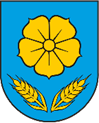 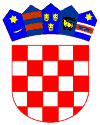 